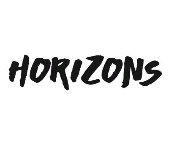 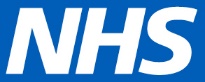 Ageing Well Communities of PracticeAccelerated Design EventVenue: Kia Oval, LondonDate: Wednesday September 25th2019Time: 10am-4pmEvent AimsForge new relationships and networks for the purposes of improvement   Build a sense of shared purpose and collective energy for change Co-create Communities of Practice to:Accelerate the pace of change on key focus areas Learn with the Accelerator Sites Build connections and collaborationGenerate and test new ideas and solutions Rapidly share knowledge and good practiceContribute, design and inform the policy and delivery of the Ageing Well programmeAgenda – to be confirmed09.30 – Registration and Networking10.00 - Welcome to the day & how the day will work10.10 – Getting to know you 10.30 – Community Services and the Ageing Well ProgrammeMatthew Winn, National Director for Community Services, Ageing Well SROColin Royle, Personalised Care Manager (Lived Experience)TBC – Benefits of working within a Community of Practice (EHCH)11.00 – Reflections on Ageing Well deliverables and commitments11.15 – Knowledge Exchange 11.45 - Ageing Well Communities of Practice – How can you help? What can we achieve? 12.15 – Lunch 13.00 – How do we want and need the Communities of Practice to work for Ageing Well? 14.30 – Unconference 15.40 - Commitments & Closing Remarks16.00 – Close @AgeingWellNHSEngland.ageingwell@nhs.net